Anno scolastico 2020/21Rubric per valutazione delle competenze matematiche (spazio e figure)Obiettivo: ____________________________________________________________________ Rapporto tra la somma del punteggio e i valori 1, 2, 3, 4, 520-17=516-13= 412-9= 38-5= 2da 4 in giù= 1ISTITUTO COMPRENSIVO STATALE“Guido Guinizelli”Via Risorgimento, 58 – 41013 CASTELFRANCO EMILIA (MO)tel. 059926517 - 059921576  -  cod.mecc.: MOIC809003internet: https://icguinizelli-castelfrancoemilia.edu.ite-mail: moic809003@istruzione.it -  PEC: moic809003@pec.istruzione.it54321Conoscenza(continuità)Conosce l’argomento in modo completo ed approfonditoConosce l’argomento in tutti i suoi aspetti fondamentaliConosce gli aspetti essenziali dell’argomento Conosce alcune parti dell’argomentoNon conosce l’argomentoCompetenza procedurale logico operativaDescrive, denomina, classifica e riproduce figure geometriche con correttezza e padronanza Descrive, denomina, classifica e riproduce figure geometriche in modo autonomo e corretto.Descrive, denomina, classifica e riproduce figure geometriche in modo abbastanza correttoDescrive e denomina figure geometriche in modo abbastanza correttoHa difficoltà nel descrivere, denominare, classificare e riprodurre figure geometriche.Capacità di stabilire relazioni/cogliere relazioni(Situazioni note  e non note)Sa collegare efficacemente, con prontezza e in modo autonomo, tutti gli aspetti dell’argomentoRiconosce le relazioni in situazioni note e non noteStabilisce le relazioni tra gli aspetti dell’argomento in situazioni note e anche non noteRiconosce le relazioni in situazioni note e anche non noteStabilisce le relazioni  essenziali tra  gli aspetti principali dell’argomento in situazioni note Riconosce le relazioni in situazioni noteSe guidato sa collegare alcuni aspetti principali dell’argomentoSe guidato riconosce alcune  relazioni in situazioni noteNon è in grado di stabilire relazioni tra gli aspetti principali dell’argomentoNon coglie relazioniRisorseUtilizza le risorse a disposizione in modo completo e personale Utilizza le risorse a disposizione in modo completoUtilizza parzialmente le risorse a disposizioneSe opportunamente guidato  utilizza le risorse a disposizioneSolo guidato utilizza le risorse fornite dal docente.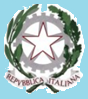 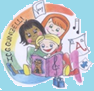 